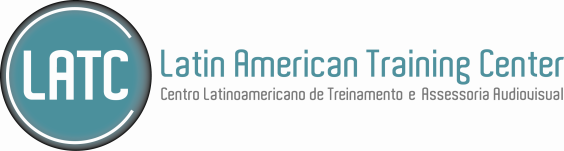 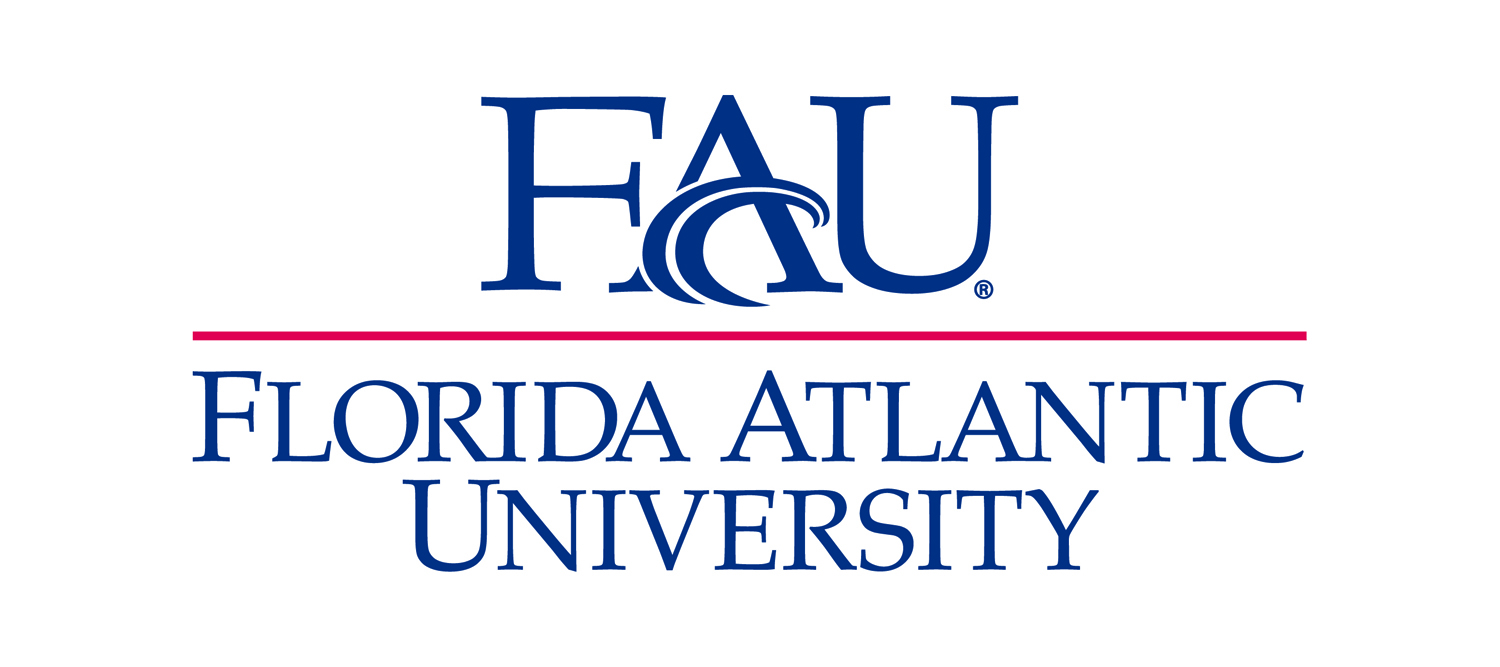 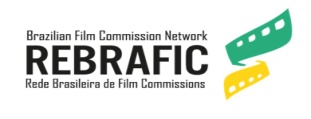 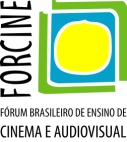 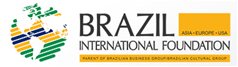 BRAZIL-FLORIDA STUDENT SCREENPLAY TREATMENT COMPETITION 2018APPLICATION FORMI declare that I have read and that I accept the terms and conditions established in the Regulations of the 2018 Brazil-Florida Student Screenplay Treatment Competition. 				Signature: _______________________________________________________________Place: __________________________________   Date: ___________________________		ATTACHMENTS: Scanned photo ID (driver’s license, passport page, RG). Confirmation of active university enrollment. (attach additional page if needed)A script treatment, in Portuguese or English, in the following file format:Word.doc; up to 3 numbered pages; Font: Times New Roman; Size 12; 1.5 line spacing; upper, lower, left and right margins: one inch or 2,5cm.APPLICATIONS WILL NOT BE ACCEPTED WITHOUT THE ABOVE ATTACHMENTSDIRECT QUESTIONS TO: Mr. Tiago Elídio, LATC Project Manager, at tiago.latc@gmail.comFULL NAME:UNIVERSITY:UNIVERSITY ID number:DATE OF BIRTH:ADDRESS: CITY:STATE:POSTAL CODE:E-MAIL:PHONE NUMBER:TITLE OF THE TREATMENT:LOGLINE: